Acknowledgement of Receipt of Notice of Privacy Practices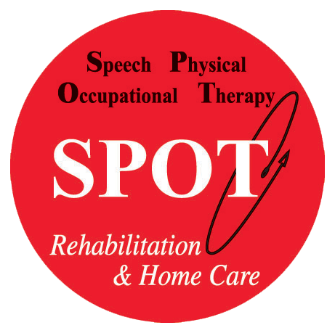 I have received/reviewed a copy of the Notice of Privacy Practices for SPOT REHABILITATION AND HOME CARE, Inc.Name of Patient (Print or Type)Signature of Patient or Patient RepresentativeRelationship of Patient Representative to PatientDateDocumentation of Attempt to Obtain Acknowledgement of Receipt of Notice of Privacy PracticesAn attempt was made to obtain an acknowledgement of receipt of the Notice of Privacy Practices on _______________.  The acknowledgement was not obtained because:The patient declined to sign the acknowledgementOther ________________________________________________________________Name of Patient (Print of Type) _____________________________________Name of Staff Member _________________________Date _______________